TEGNAPI AMERIKAI-UKRÁN TÁRGYALÁSKöszönet a Magyar Lobbi résztvevőinek, hogy ugyan csak pár óránk volt a tárgyalás elött, de mégis sok, a magyar kisebbséget védő levelet kapott Biden elnök. Kevesen vagyunk, de ha kihsználjuk azt, lehet politikai befolyásunk: emlékezzünk csak 2000-re amikor Bush 537 szavazattal győzött Floridában és csak Sarasotában cca. 10,000 magyar él. (Bizony más lenne a világ, ha nincs Iraq...) Visszatérve a tegnapi tárgyalásra, - kiszivárgott hirek szerint -, Biden nem is tudta, hogy Magyarország miért blokkolja Ukraina NÁTÓ tagságát. Felvetődik a kérdés, hogz  Kievben vagy Brüsszelben nem inkább barátokat kellene szereznünk?JOSÉ FERNANDEZ (UNDERSECRETARY OF STATE)Köszönet a Magyar Lobbi résztvevőinek azért is, hogy támogatták José Fernandez (Gábor Andrea férje) sikeres külügyminiszter-helyettesi kinevezését. Mivel főnökének, Blinken külügyminiszternek édesanyja magyar, édesapja budapesti nagykövet volt, van esélyünk, hogy segithetnek majd magyar kisebbségeink védelmében, -persze ehhez véget kell vetni a bárgyú "illiberálisolásnak".Glaskow Summit Köszönöm az érdeklődést. Igen, keményen dolgozunk, hogy ott legyen új könyvem a csúcstalálkozón, de sok a buktató, kevés az idő: mint a vak mondta: "majd meglátjuk". A fókusz persze itt is az RFC-m, ezt hangsúlyozza a fedőlap is: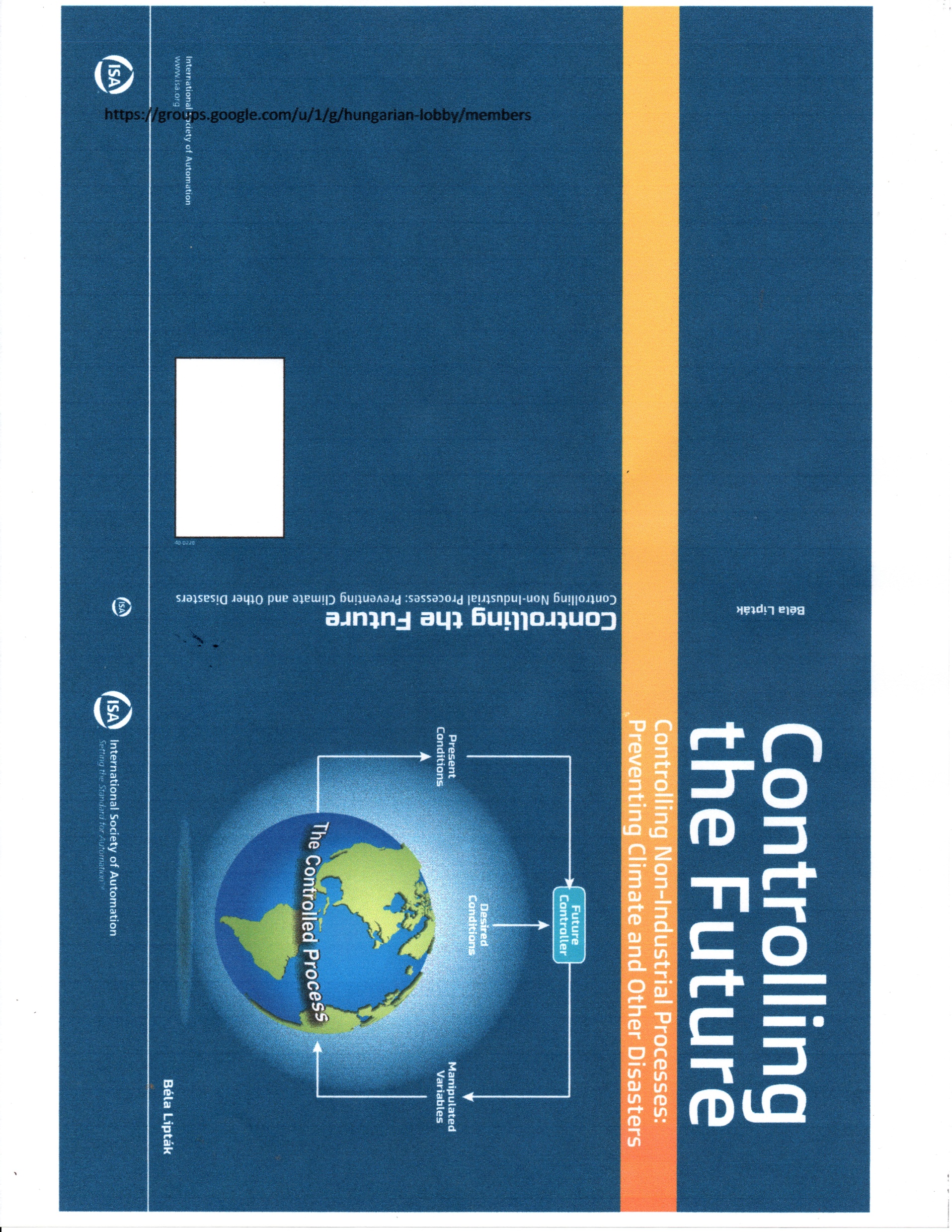 